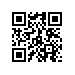 Об утверждении списка председателей апелляционных комиссий по образовательным программам высшего образования – программам бакалавриата, специалитета и магистратуры Национального исследовательского университета «Высшая школа экономики» на 2021 год ПРИКАЗЫВАЮ:Утвердить список председателей апелляционных комиссий для рассмотрения апелляций по результатам государственной итоговой аттестации по образовательным программам высшего образования – программам бакалавриата, специалитета и магистратуры Национального исследовательского университета «Высшая школа экономики» на 2021 год (приложение).Ректор	   						         		            Я.И. КузьминовРегистрационный номер: 6.18.1-01/1512-01Дата регистрации: 15.12.2020